.Intro : 24 comptes (à partie du tout début) Position de départ : Side by sideLes pas sont identiques sur les sections 1 à 4, différents sur les sections 5 & 6[1 - 8]  WALK R & L, TRIPLE FWD, WALK L & R, TRIPLE FWD,[9 - 16] ROCK STEP, ½ TRIPLE RIGHT, STEP TURN, TRIPLE FWDLâcher Mains Gauches aux comptes 5 & 6, reprendre la position initiale sur les comptes 7 à 8[17 - 24] ROCK SIDE, BEHIND SIDE CROSS, ROCK SIDE, BEHIND SIDE CROSS,[25 - 32] ROCKING CHAIR, JAZZBOX,RESTART ICI À LA SIXIÈME ROUTINE[33 - 40] MAN  HOLD X4, SWITCH HEEL, SWITCH POINT,[33 - 40] WOMAN SWITCH HEEL, SWITCH POINT, HOLD X4,[41 - 48] MAN  HOLD X4, SWITCH HEEL, SWITCH POINT,[41 - 48] WOMAN SWITCH HEEL, SWITCH POINT, HOLD X4,Courriel : pierrejean.cheynel@laposte.netI Would Mary You a Million Times (P) (fr)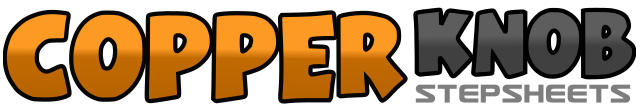 .......Compte:48Mur:0Niveau:Débutant Partner.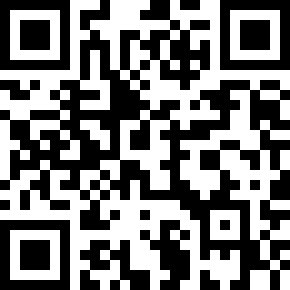 Chorégraphe:Pierre-Jean CHEYNEL (FR) - Juillet 2019Pierre-Jean CHEYNEL (FR) - Juillet 2019Pierre-Jean CHEYNEL (FR) - Juillet 2019Pierre-Jean CHEYNEL (FR) - Juillet 2019Pierre-Jean CHEYNEL (FR) - Juillet 2019.Musique:Ring on Every Finger - LOCASHRing on Every Finger - LOCASHRing on Every Finger - LOCASHRing on Every Finger - LOCASHRing on Every Finger - LOCASH........1 - 4PD devant , PG devant , PD devant , PG à côté PD , PD devant ,5 - 8PG devant , PD devant , PG devant , PD à côté PG , PG devant ,1 - 4PD devant , Retour sur G , ½ tour à D PD devant , PG à côté PD , PD devant5 - 8PG devant , ½ tour à D , PG devant , PD à côté PG , PG devant ,1 - 4PD à D , Retour sur PG , Croiser PD derrière PG , PG à G , Croiser PD devant PG ,5 - 8PG à G , Retour sur PD , Croiser PG derrière PD , PD à D , Croiser PG devant PD ,1 - 4PD devant , Retour sur PG , PD derrière , Retour sur PG ,5 - 8Croiser PD devant PG , PG derrière , PD à D , PG à côté PD ,1 - 4M : Hold X4,1 & 2W : Talon D devant , PD à côté PG , Talon G devant ,&3&4W : PG à côté PD , Pointe PD à D , PD à côté PG , Pointe PG à G ,5 & 6M : Talon D devant , PD à côté PG , Talon G devant ,&7&8M : PG à côté PD , Pointe PD à D , PD à côté PG , Pointe PG à G ,5 - 8W : Hold X4,1 - 4M : Hold X4,1 & 2W : Talon G devant , PG à côté PD , Talon D devant ,&3&4W : PD à côté PG , Pointe PG à G , PG à côté PD , Pointe PD à D ,5 & 6M : Talon G devant , PG à côté PD , Talon D devant ,&7&8M : PD à côté PG , Pointe PG à G , PG à côté PD , Pointe PD à D ,5 - 8W : Hold X4,